Global Poverty National Webinar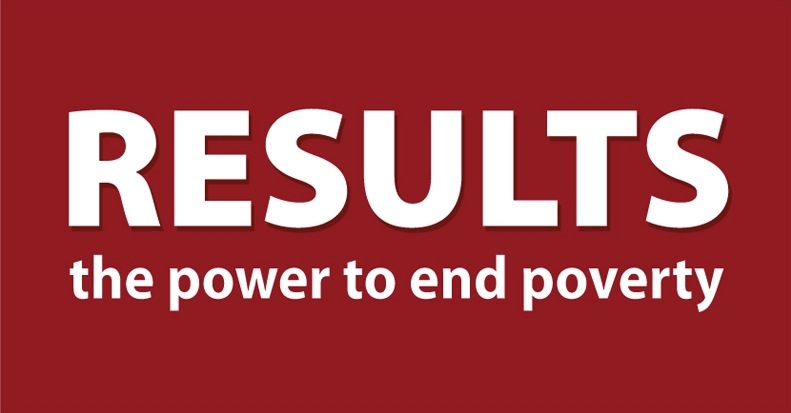 November 11, 2017   |   2:00PM ET[LOCATION] Join us for an inspiring, informative call about the power of education featuring Julia Gillard, former PM of Australia. We've invited RESULTS Canada, UK, and Australia to join as well.FUZE ONLINE: http://fuze.me/30204806PHONE: dial (201) 479-4595, meeting 30204806Featuring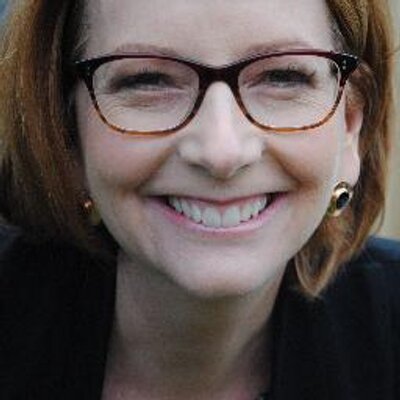 JULIA GILLARDChair of the Board of Directors for the Global Partnership for Education (GPE), and former Prime Minister of Australia